 Biedrība „Latvijas Šķirnes trušu audzētāju asociācija”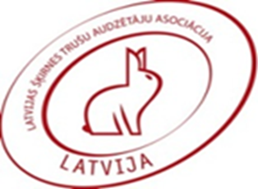 Snieguma pārbaudes saimniecībasuz 2024. gada 24. februāriSagatavoja: Biedrības LŠTAA Valdes priekšsēdētājsA. KadiķisSaimniecībaGanāmpulka Nr.Saimniecības NrŠķirne,  vaislas dzīvnieku skaitsFiziska personaLV0063018LV23Vīnes zilais Vīnes melnais Vīnes zilpelēkais Fiziska personaLV0462901LV57Kalifornijas Fiziska personaLV0065097LV6Lielā šinšilla Zaķtrusis Z/S ZvirgzdiņiLV0446551LV19Vīnes zilais  Fiziska personaLV0622852LV16Lielais gaišais sudrabotais Jaunzēlandes sarkanais Fiziska personaLV0619550LV18Auntrusis 